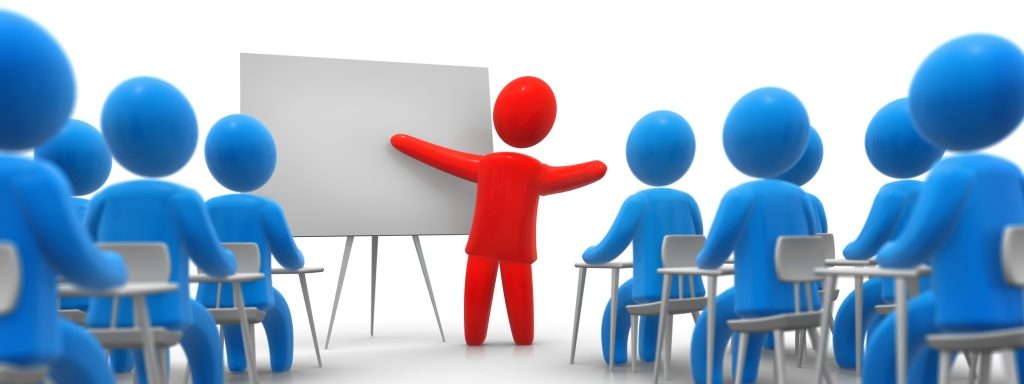 Должны проходить гигиеническое обучение и воспитание перед допуском к работе и в дальнейшем с периодичностью:1 раз в год:- работники объектов общественного питания, в том числе работники пищеблоков школ, детских садов, больниц, социальных объектов;- работники торговых предприятий, реализующих пищевую продукцию;- работники предприятий пищевой промышленности; - лица, ответственные за обращение с медицинскими отходами.1 раз в два года:- работники школ, социально-педагогических учреждений, учреждений специального образования: уборщики помещений, заведующие хозяйством, кастелянши, рабочие по стирке и ремонту спецодежды;- работники детских дошкольных учреждений: руководители (заведующий, заместитель заведующего по основной деятельности), заместитель заведующего по хозяйственной работе или заведующих хозяйством, воспитатели дошкольного образования, помощники воспитателей, кастелянши, рабочие по стирке и ремонту спецодежды;- работники предприятий бытового обслуживания (парикмахерских, бань, гостиниц, прачечных);- работники оздоровительных организаций (уборщики помещений, кастелянши, заведующие хозяйством).1 раз в 3 года:- работники водопроводных сооружений и канализационного хозяйства.